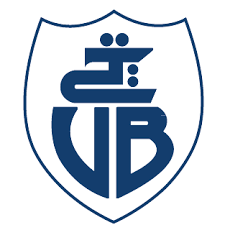 PLANNING DES EXAMENS À DISTANCE DU 2ÈME SEMESTRE DE L’ANNÉE UNIVERSITAIRE 2021/2022ADMINISTRATIONNiveau : L2 PsychologieNiveau : L2 PsychologieNiveau : L2 PsychologieNiveau : L2 PsychologieNiveau : L2 PsychologieNiveau : L2 PsychologieModulesUnitésDates et jours de l’examenEnseignantsDate de remise des copiesLieu de remise des copiesInformatiqueDécouverte08-05-2022MME, BESSAAD née MIMOUNE10-05-2022Amphi 33 à 09h00 S1InformatiqueDécouverte08-05-2022MME, BESSAAD née MIMOUNE10-05-2022Amphi 33 à 09h30 S2Psychologie socialeDécouverte08-05-2022M. TAMJERIT S110-05-2022Amphi 33 à 09h00 S1Psychologie socialeDécouverte08-05-2022MME.MEHDAOUI S210-05-2022Amphi 33 à 09h30 S2FrançaisTransversale04-05-2022MME. TIGHZERT10-05-2022Amphi 33 à 09h00 S1FrançaisTransversale04-05-2022MME. TIGHZERT10-05-2022Amphi 33 à 09h30 S2Niveau : L2 OrtophonieNiveau : L2 OrtophonieNiveau : L2 OrtophonieNiveau : L2 OrtophonieNiveau : L2 OrtophonieNiveau : L2 OrtophonieModulesUnitésDates et jours de l’examenEnseignantsDate de remise des copiesLieu de remise des copiesDéveloppement du langageDécouverte08-05-2022MME. GUEDDOUCHE10-05-2022Amphi 34 à 09h00AnglaisTransversale04-05-2022MME. IAICHOUYCHENE10-05-2022Amphi 34 à 09h00Niveau : L2 PhilosophieNiveau : L2 PhilosophieNiveau : L2 PhilosophieNiveau : L2 PhilosophieNiveau : L2 PhilosophieNiveau : L2 PhilosophieModulesUnitésDates et jours de l’examenEnseignantsDate de remise des copiesLieu de remise des copiesAxiologie2Découverte08-05-2022M. DJOUDER10-05-2022Bureau de M. DJOUDERSources de la philosophieTransversale04-05-2022M.KINZI08-05-2022En ligne abdelwahab.kinzi@univ-bejaia.dzFrançaisTransversale04-05-2022M.AIT DAHMANE08-05-2022En ligne Fayçal faycal.aitdahmane@gmail.comNiveau : L3 Psychologie du Travail et OrganisationsNiveau : L3 Psychologie du Travail et OrganisationsNiveau : L3 Psychologie du Travail et OrganisationsNiveau : L3 Psychologie du Travail et OrganisationsNiveau : L3 Psychologie du Travail et OrganisationsNiveau : L3 Psychologie du Travail et OrganisationsModulesUnitésDates et jours de l’examenEnseignantsDate de remise des copiesLieu de remise des copiesPsychologie du marketingDécouverte08-05-2022MME. MEZIANI K10-05-2022Amphi 33 à 10h00Drogue et SociétéDécouverte08-05-2022MME.MESSAOUR10-05-2022Amphi 33 à 10h00FrançaisTransversale04-05-2022M. OUCHENE10-05-2022Amphi 33 à 10h00Niveau : L3 Psychologie CliniqueNiveau : L3 Psychologie CliniqueNiveau : L3 Psychologie CliniqueNiveau : L3 Psychologie CliniqueNiveau : L3 Psychologie CliniqueNiveau : L3 Psychologie CliniqueModulesUnitésDates et jours de l’examenEnseignantsDate de remise des copiesLieu de remise des copiesPsychopharmacologieDécouverte08-05-2022M.LAOUDJ10-05-2022Amphi 34 à 10h00Les risques de la drogueDécouverte08-05-2022MME.MESSAOUR10-05-2022Amphi 34à 10h00AnglaisTransversale04-05-2022MME.ZAIDI10-05-2022Amphi 34 à 10h00Niveau : L3 OrthophonieNiveau : L3 OrthophonieNiveau : L3 OrthophonieNiveau : L3 OrthophonieNiveau : L3 OrthophonieNiveau : L3 OrthophonieModulesUnitésDates et jours de l’examenEnseignantsDate de remise des copiesLieu de remise des copiesEtudes de casDécouverte08-05-2022M. MERAKCHI10-05-2022Amphi 34 à 09h00Les dangers de la drogueDécouverte08-05-2022MME.MESSAOUR10-05-2022Amphi 34 à 09h00AnglaisTransversale04-05-2022MME. IAICHOUYCHENE10-05-2022Amphi 34 à 09h00Niveau : M1 Psychologie Travail et OrganisationsNiveau : M1 Psychologie Travail et OrganisationsNiveau : M1 Psychologie Travail et OrganisationsNiveau : M1 Psychologie Travail et OrganisationsNiveau : M1 Psychologie Travail et OrganisationsNiveau : M1 Psychologie Travail et OrganisationsModulesUnitésDates et jours de l’examenEnseignantsDate de remise des copiesLieu de remise des copiesCommunication organisationnelleDécouverte08-05-2022MME. SLIMANI10-05-2022Amphi 33 à 11h00Evaluation des emplois et gestion de paiesDécouverte08-05-2022M.LAIFA10-05-2022Amphi 33 à 11h00AnglaisTransversale04-05-2022MME.BENNOUR10-05-2022Amphi 33 à 11h00Niveau : M1 Psychologie CliniqueNiveau : M1 Psychologie CliniqueNiveau : M1 Psychologie CliniqueNiveau : M1 Psychologie CliniqueNiveau : M1 Psychologie CliniqueNiveau : M1 Psychologie CliniqueModulesUnitésDates et jours de l’examenEnseignantsDate de remise des copiesLieu de remise des copiesCommunicationDécouverte08-05-2022M.MEBAREK10-05-2022Amphi 32 à 10h00DéontologieDécouverte08-05-2022M. LAOUDJ10-05-2022Amphi 32 à 10h00AnglaisTransversale04-05-2022MME.ZAIDI10-05-2022Amphi 32 à 10h00Niveau : M1 Pathologie du Langage et CommunicationNiveau : M1 Pathologie du Langage et CommunicationNiveau : M1 Pathologie du Langage et CommunicationNiveau : M1 Pathologie du Langage et CommunicationNiveau : M1 Pathologie du Langage et CommunicationNiveau : M1 Pathologie du Langage et CommunicationModulesUnitésDates et jours de l’examenEnseignantsDate de remise des copiesLieu de remise des copiesTroubles de l'apprentissageDécouverte08-05-2022M. BECHATTA10-05-2022Amphi 34 à 11h00AudiométrieDécouverte08-05-2022M.MERAKCHI10-05-2022Amphi 34 à 11h00AnglaisTransversale04-05-2022MME. IAICHOUYCHENE10-05-2022Amphi 34 à 11h00